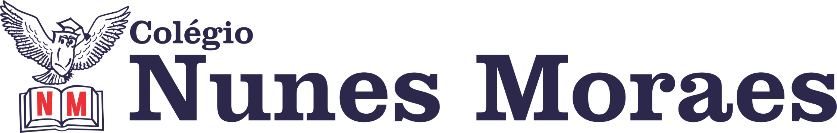 AGENDA DIÁRIA 1º ANO – 14 DE JUNHO 1ª Aula: PortuguêsPreparatória de português ( 1ª parte)Link da aula: https://youtu.be/gueLth9s8ZY 2ª Aula:  Natureza e Sociedade.Capítulo 9: Por onde eu vou?Aprendizagem Essencial: Criar desenhos com base em itinerários. Link da aula: https://youtu.be/CyOeC-oK7NY Atividades propostas: Abertura do capítulo nas págs.: 50 e 51.Explicação na pág.: 52.Atividade no livro pág.: 53.3ª Aula: MatemáticaCapítulo 9: Construção de fatos básicos da adição.Aprendizagem Essencial: Registrar de maneira pessoal os cálculos realizados na solução de problemas.Link da aula: https://youtu.be/e6dOZhgyPsY Atividades propostas: Atividade no livro pág.: 66.Recortar anexo 4 págs.: 99 e 100. 4ª Aula: PortuguêsPreparatória de português ( 2ª parte)Link da aula: https://youtu.be/OgNHoFuxfO4 Até a próxima aula!